BMJ Learning- access for SWASFT staff and studentsBMJ Learning comprises over 700 short, interactive e-learning modules on clinical subjects for professionals wishing to keep up-to-date with bite sized chunks of learning.
BMJ Learning first time registration:If you don’t already have one Register for an NHS OpenAthens account at http://openathens.nice.org.uk/ Note-If you already have an OpenAthens account go to step 2.-Register on SWASFT networked machine or enter NHS email address to gain instant registration (if not you will have to wait for confirmation of eligibility from Athens admin team)

-Enter SWASFT in the ‘Please enter your organisation’ box (as below) and wait a couple of seconds for the option SWASFT (South Western Ambulance) to appear
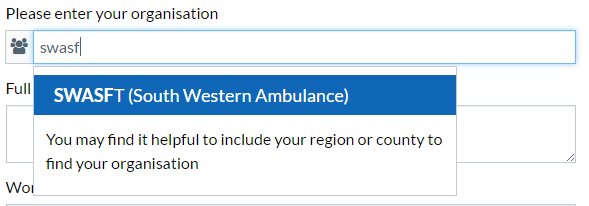 -Once form is completed you’ll receive a confirmation email including a link to setup your password 
		Login with your OpenAthens account at http://learning.bmj.com/learning/Athens.html -Note: You can use your email address as your Athens usernameRegister for a BMJ Learning account- this account allows you to personalise & save learning.Once you have completed this initial registration you should always login with your OpenAthens account details – your BMJ Learning account will be automatically linked to it.-You will be asked to enter your email address and select a password
-You can also:  Select the option to ‘Complete your profile’. This allows you to select a job role & you will then be given suggestions for relevant modules when you login.
To select Paramedic first select Other Healthcare Professional (as below)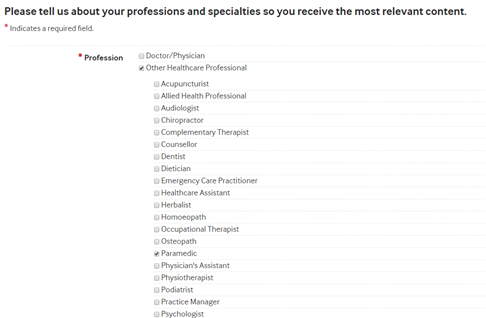 